2014-2015  EDUCATION YEAR BİTLİS TECHNICAL AND VOCATIONAL  HIGH SCHOOL 
 11TH GRADE 1ST  TERM SECOND  WRITTEN ENGLISH EXAMNAME & SURNAME :CLASS & NUMBER   :									MARK:A)  Match the two halves of the phrases. (8x1=8 pts)1. surf	________				a. TV2. listen to ________				b. HOMEWORK3. play the ________				c. the concert4. go to 	________		              d. rock music5. WHAT İS ________				e. piano6. play 	________				f. volleyball7. watch ________				g. THIS8.do 	________				h. the NeT B)WRITE PLURAL FORM OF THE WORDS(KELİMELERİN ÇOĞUL HALLERİNİ YAZINIZ) (5*2=10)a)mouse …………….                B)person………………   c)girl……………… d)man…………………. E)tooth……………..C) Circle the correct answers. (Doğru cevabı yuvarlak içine alınız) (6x1=6 pts)1. A:Have you got a laptop?B: Yes, I am / have.2. A: Have / Has your mother got a car?B: Yes, she has.3. A: Has / Is Susan got a brother?B: No, she isn’t / hasn’t.4. A: Whose mobile phone is / has that?B: I think it is Sue’s.5. A: Those shoes are beautiful.B: Yes, but they have /are €150.D)  What time is it? (Verilen saatleri yazınız.)  (5x2= ) 08:15 :__________________________________                      a)It is four o’clock07:40 :__________________________________                      b)It is half past twelve 12:30 :___________________________________                   c)It is quarter to ten o’clock04:00 :___________________________________                   d)It is forty past seven09:45 :__________________________________                     e)It is  quarter past eight o’clockE) Read the sentences and write "in, on, at" (8x2=16 pts)1) He died…........6:30 pm............ 17 May 2002.                                 5) The concert took place...... Sunday.2) They have extra lessons at school..........Fridays.                           6)  Dad always wakes me up................7:15.3) It snowed heavily ........... night.                                                        7) Mom is taking a bath........the moment.4) He first became famous......... 1950.                                                8) He got married......1 May 1997.F) Write the subjects.(Dersleri yazınız.) (10x=20 pts)1.              2.               3.           4.             5. 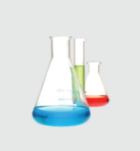 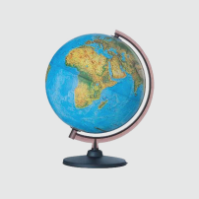 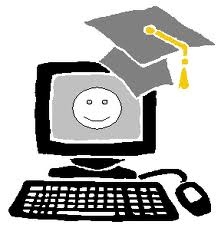 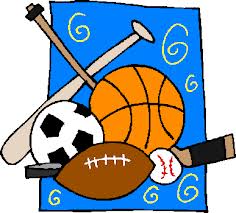 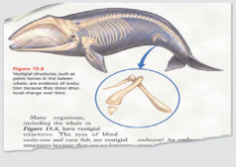 ___________                         ___________                 ___________	                 ___________	            ___________6.          7.         8.          9.         10. 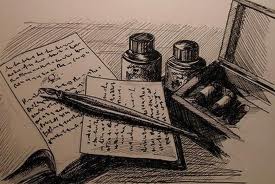 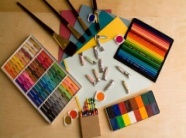 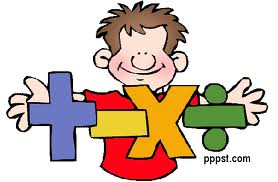 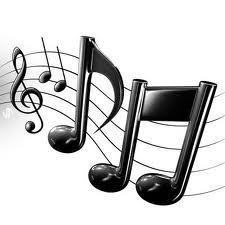 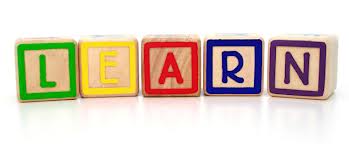 ___________                                 ___________                  ___________	         ___________	            ___________G) Choose the correct option. (10x2=20 pts) 1. I’m sorry but I haven’t got any/some time.2. A:Is there any/some food at the party? B: Yes, there is some/any.3Is there a/an book on the box?4. Would you like some/any sugar in your tea?5.Is there a castle in BİTLİS?.............................................6.Are there two hospitals in BİTLİS?.............................7.Are there any discos in Bitlis?......................8.There is/are two apples on the table9-Is there   a/x water in the glass?10-How many/much boys are there in the class?H)CHOOSE THE CORRECT OPTION(5*2=10)1)Atatürk was born in………………..   A)Salonika                     b)2)Atatürk is the………………………………of A)first general                           B)first president3)For Turks ,29th October is………………………a)The Independence day                    b)The republic day4)On 19th of May,1919 Atatürk arrived ina)                                 b)5)Atatürk died in…………………….a)10th November,1938                          b)10th December,1938GOOD LUCK     TEACHERS OF ENGLISH       